Ficha de inscrição de chapa para as eleições da ABZ 2021Gestão 2021/2025Em observância ao que rege o estatuto vigente e o edital de eleições 2021, solicita-se a inscrição e registro de chapa para concorrer ao pleito para a Diretoria Executiva e Conselho Fiscal da ABZ, gestão 2021 a 2025, conforme denominação e composição abaixo:Chapa: _________________________________________________________________________.Composição da ChapaBrasília, DF, xxxx de xxxxxx de 2021.Atenciosamente,Nome do candidato(a) a presidência e assinaturaPresidente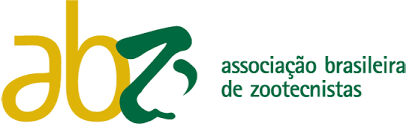 CargoNomeUFPresidenteVice-PresidenteSecretária GeralTesoureiraConselho FiscalSuplentes do Conselho Fiscal